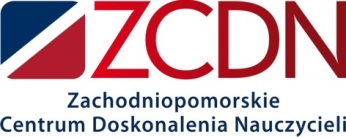 Szczecin, dnia 29 maja 2018 r.Numer sprawy : ZCDN/ZP/2110/5/2018ZAMAWIAJĄCY:  Województwo Zachodniopomorskie,Zachodniopomorskie Centrum Doskonalenia Nauczycieli70-236 Szczecin, ul. Gen. J. Sowińskiego 68 Tel. 91 43 50 622, fax 91 422 52 24, sekretariat@zcdn.edu.plOGŁOSZENIE o wyborze Wykonawcy  na zaprojektowanie i wykonanie, zgodnie z wymogami Zamawiającego, oferty szkoleń w formie kalendarza na rok szkolny 2018/2019Procedura wyboru została dokonana w oparciu o Regulamin realizacji zamówień publicznych wyłączonych z obowiązku stosowania ustawy Prawo Zamówień Publicznych .Zamawiający informuje, że w prowadzonym postępowaniu  dokonano wyboru najkorzystniejszej oferty z punktu widzenia Zamawiającego. Zamówienie zostanie udzielone Wykonawcy:ZAPOL Sobczyk Spółka Jawnaal. Piastów 4271-062 Szczecinna kwotę 21 900,00 zł .	Dyrektor ZCDN-u		                                                   Urszula Pańka							